2021年度　緑化優良工場等推薦書（「全国みどりの工場大賞」推薦書）2021年4月1日現在０．推薦自治体の情報１．工場等の概要注1）会長賞等は、（一財）日本緑化センター会長賞または会長奨励賞の受賞年を記載してください。２．緑地等の割合注1）過去に日本緑化センター会長賞または会長奨励賞を受賞した工場は受賞時の数値をご記入ください注2）緑地等率は、緑地又は環境施設面積の工場敷地面積に対する割合をご記入ください注3）環境施設は、緑地を除いた環境施設の面積等をご記入ください注4）増減に特段の説明がある場合は、別紙にまとめ添付してください３．緑地等の敷地に対する所在地別割合（現在）注1）パーセント（％）欄は工場敷地面積を100％としたときの割合です４．フェンスの構造と位置・後退距離(1)道路側フェンスの構造↓該当する項目に○印をつけてください。(2)道路側フェンスの位置↓該当する項目に○印をつけてください。注1）公道に面した外周部にフェンスがない場合は③を選択してください注2）公道に面した敷地周辺の一部にフェンスの位置を大きく後退させた区域がある場合は、後退させた距離に該当する番号に○印をつけてください５．緑地等の内容［緑地等の種類、規模］注）緑地等の総面積を100％としたときの割合です［緑地以外の環境施設の内容］↓該当する項目に○印をつけてください。６．緑地等の景観緑地等の景観について、下記項目と照合しながら該当するものに○印をつけてください。なお、下記項目に該当する緑地等のうち、代表的な写真を１０枚、「【添付資料３】関連する写真・図面（３）「６．緑地等の景観」に関する写真（１０枚）」の様式で、作成してください。７．緑地等の管理作業内容注1）過去3か年の平均（概数）を記入してください注2）作業項目のうち年間回数とは、＜年間作業延面積÷各緑地等の実面積＞をいいます
なお、「計」欄の年間回数は、年間作業延面積の合計を緑地及び緑地以外の環境施設の合計面積で割った数値（小数第1位まで）としてください緑地等の実面積が０の場合、年間回数は「－」を入力してください注3）年間作業量とは、緑化にかかわる1年間の合計作業量です。例えば、2人が1か月に4日間、年間12か月作業した場合、2人×4日間×12か月＝96人日となります８．緑地等に要する経費９．緑地等の維持管理状況（1）管理作業実施主体（該当するものに○印をつけてください）（2）緑化担当部局または緑化担当要員注)の有無（該当するものに○印をつけてください）注）その主たる業務が緑地等の維持管理業務（維持管理計画の策定のみで実際の現場作業に携わらない場合も含む）であるものをいう（3）樹木医など緑化を専門とする有資格者の有無（該当するものに○印をつけてください）（4）従業員による緑地等の維持管理組織注)の有無（該当するものに○印をつけてください）注）サークル活動のようなものは除く10．新たな課題への取組（1）環境負荷の軽減・資源の有効利用（該当する項目に○印をつけてください）（2）大気浄化･微気象の緩和　(該当する項目に○印をつけてください)（3）生物多様性の確保　(該当する項目に○印をつけてください)（4）地域への参加　(該当する項目に○印をつけてください)11．総合所感（推賞事項、推薦理由等）【推薦自治体による推薦理由】12．地元市町村の評価【地元市町村等の評価】【添付資料１】緑地等の増減に関する説明事由（「２．緑地等の割合」関係）【添付資料２】工場が努力、創意工夫等していること会社・工場名　　　　　　　　　　　　　　　.【添付資料３】関連する写真・図面（１）工場敷地の見取図（２）工場敷地全体の俯瞰写真（３）「６．緑地等の景観」に関する写真（10枚）①写真タイトル・説明等②写真タイトル・説明等③写真タイトル・説明等④写真タイトル・説明等⑤写真タイトル・説明等⑥写真タイトル・説明等⑦写真タイトル・説明等⑧写真タイトル・説明等⑨写真タイトル・説明等⑩写真タイトル・説明等（４）「【添付資料２】工場が努力、創意工夫等していること」に関する写真（４枚）①写真タイトル・説明等②写真タイトル・説明等③写真タイトル・説明等④写真タイトル・説明等都道府県名政令指定都市名担当（部署名）（担当者名）都道府県名政令指定都市名連絡先（TEL）（mail）　 ふりがな(2)工場等代表者（役職・氏名）(2)工場等代表者（役職・氏名）(2)工場等代表者（役職・氏名）(2)工場等代表者（役職・氏名）(1)会社・工場等名（法人番号　　　　　　　　　　　）（法人番号　　　　　　　　　　　）（法人番号　　　　　　　　　　　）（法人番号　　　　　　　　　　　）（法人番号　　　　　　　　　　　）（法人番号　　　　　　　　　　　）（法人番号　　　　　　　　　　　）（法人番号　　　　　　　　　　　）（法人番号　　　　　　　　　　　）(2)工場等代表者（役職・氏名）(2)工場等代表者（役職・氏名）(2)工場等代表者（役職・氏名）(2)工場等代表者（役職・氏名）(3)所在地〒〒〒〒〒〒〒〒〒担当部署(3)所在地〒〒〒〒〒〒〒〒〒電話(3)所在地〒〒〒〒〒〒〒〒〒FAX(4)資本金百万円(5)主たる業種名(5)主たる業種名(5)主たる業種名(5)主たる業種名(5)主たる業種名(4)資本金百万円   主要製品名   主要製品名   主要製品名   主要製品名   主要製品名(6)従業員数(常勤)(6)従業員数(常勤)(6)従業員数(常勤)人(7)操業開始年月(7)操業開始年月(7)操業開始年月(7)操業開始年月(7)操業開始年月西暦西暦年月(8)工場等の敷地面積(8)工場等の敷地面積(8)工場等の敷地面積(8)工場等の敷地面積㎡　（うち借地部分面積㎡　（うち借地部分面積㎡　（うち借地部分面積㎡　（うち借地部分面積㎡　（うち借地部分面積㎡　（うち借地部分面積㎡）(9)建築面積(9)建築面積(9)建築面積(9)建築面積㎡　（敷地面積に対する割合㎡　（敷地面積に対する割合㎡　（敷地面積に対する割合㎡　（敷地面積に対する割合㎡　（敷地面積に対する割合㎡　（敷地面積に対する割合㎡　（敷地面積に対する割合㎡　（敷地面積に対する割合％）(10)生産施設面積(10)生産施設面積(10)生産施設面積(10)生産施設面積㎡　（敷地面積に対する割合㎡　（敷地面積に対する割合㎡　（敷地面積に対する割合㎡　（敷地面積に対する割合㎡　（敷地面積に対する割合㎡　（敷地面積に対する割合㎡　（敷地面積に対する割合㎡　（敷地面積に対する割合％）    (うち屋外生産施設面積)    (うち屋外生産施設面積)    (うち屋外生産施設面積)    (うち屋外生産施設面積)㎡　（敷地面積に対する割合㎡　（敷地面積に対する割合㎡　（敷地面積に対する割合㎡　（敷地面積に対する割合㎡　（敷地面積に対する割合㎡　（敷地面積に対する割合㎡　（敷地面積に対する割合㎡　（敷地面積に対する割合％）(11)建築面積と屋外    生産施設面積の合計(11)建築面積と屋外    生産施設面積の合計(11)建築面積と屋外    生産施設面積の合計(11)建築面積と屋外    生産施設面積の合計㎡　（敷地面積に対する割合㎡　（敷地面積に対する割合㎡　（敷地面積に対する割合㎡　（敷地面積に対する割合㎡　（敷地面積に対する割合㎡　（敷地面積に対する割合㎡　（敷地面積に対する割合㎡　（敷地面積に対する割合％）(12)現在地の    用途地域 ※該当するものを
   選択■(12)現在地の    用途地域 ※該当するものを
   選択■□1.工業専用地域	□2.工業地域		□3.準工業地域□4.商業地域		□5.近隣商業地域	□6.住居専用地域□7.住居地域		□8.準住居地域		□9.市街化調整区域□10.都市計画区域外	□11.その他（　　　　　　）□1.工業専用地域	□2.工業地域		□3.準工業地域□4.商業地域		□5.近隣商業地域	□6.住居専用地域□7.住居地域		□8.準住居地域		□9.市街化調整区域□10.都市計画区域外	□11.その他（　　　　　　）□1.工業専用地域	□2.工業地域		□3.準工業地域□4.商業地域		□5.近隣商業地域	□6.住居専用地域□7.住居地域		□8.準住居地域		□9.市街化調整区域□10.都市計画区域外	□11.その他（　　　　　　）□1.工業専用地域	□2.工業地域		□3.準工業地域□4.商業地域		□5.近隣商業地域	□6.住居専用地域□7.住居地域		□8.準住居地域		□9.市街化調整区域□10.都市計画区域外	□11.その他（　　　　　　）□1.工業専用地域	□2.工業地域		□3.準工業地域□4.商業地域		□5.近隣商業地域	□6.住居専用地域□7.住居地域		□8.準住居地域		□9.市街化調整区域□10.都市計画区域外	□11.その他（　　　　　　）□1.工業専用地域	□2.工業地域		□3.準工業地域□4.商業地域		□5.近隣商業地域	□6.住居専用地域□7.住居地域		□8.準住居地域		□9.市街化調整区域□10.都市計画区域外	□11.その他（　　　　　　）□1.工業専用地域	□2.工業地域		□3.準工業地域□4.商業地域		□5.近隣商業地域	□6.住居専用地域□7.住居地域		□8.準住居地域		□9.市街化調整区域□10.都市計画区域外	□11.その他（　　　　　　）□1.工業専用地域	□2.工業地域		□3.準工業地域□4.商業地域		□5.近隣商業地域	□6.住居専用地域□7.住居地域		□8.準住居地域		□9.市街化調整区域□10.都市計画区域外	□11.その他（　　　　　　）□1.工業専用地域	□2.工業地域		□3.準工業地域□4.商業地域		□5.近隣商業地域	□6.住居専用地域□7.住居地域		□8.準住居地域		□9.市街化調整区域□10.都市計画区域外	□11.その他（　　　　　　）□1.工業専用地域	□2.工業地域		□3.準工業地域□4.商業地域		□5.近隣商業地域	□6.住居専用地域□7.住居地域		□8.準住居地域		□9.市街化調整区域□10.都市計画区域外	□11.その他（　　　　　　）□1.工業専用地域	□2.工業地域		□3.準工業地域□4.商業地域		□5.近隣商業地域	□6.住居専用地域□7.住居地域		□8.準住居地域		□9.市街化調整区域□10.都市計画区域外	□11.その他（　　　　　　）□1.工業専用地域	□2.工業地域		□3.準工業地域□4.商業地域		□5.近隣商業地域	□6.住居専用地域□7.住居地域		□8.準住居地域		□9.市街化調整区域□10.都市計画区域外	□11.その他（　　　　　　）□1.工業専用地域	□2.工業地域		□3.準工業地域□4.商業地域		□5.近隣商業地域	□6.住居専用地域□7.住居地域		□8.準住居地域		□9.市街化調整区域□10.都市計画区域外	□11.その他（　　　　　　）□1.工業専用地域	□2.工業地域		□3.準工業地域□4.商業地域		□5.近隣商業地域	□6.住居専用地域□7.住居地域		□8.準住居地域		□9.市街化調整区域□10.都市計画区域外	□11.その他（　　　　　　）□1.工業専用地域	□2.工業地域		□3.準工業地域□4.商業地域		□5.近隣商業地域	□6.住居専用地域□7.住居地域		□8.準住居地域		□9.市街化調整区域□10.都市計画区域外	□11.その他（　　　　　　）□1.工業専用地域	□2.工業地域		□3.準工業地域□4.商業地域		□5.近隣商業地域	□6.住居専用地域□7.住居地域		□8.準住居地域		□9.市街化調整区域□10.都市計画区域外	□11.その他（　　　　　　）□1.工業専用地域	□2.工業地域		□3.準工業地域□4.商業地域		□5.近隣商業地域	□6.住居専用地域□7.住居地域		□8.準住居地域		□9.市街化調整区域□10.都市計画区域外	□11.その他（　　　　　　）(13)現在地の    周囲の状況 ※該当するものを
   選択■(13)現在地の    周囲の状況 ※該当するものを
   選択■□1.工業団地			□2.工場地区	□3.商･住･工混在地区□4.商･住･工･農の混在地区	□5.商業地区	□6.住宅地区□7.農地				□8.原野		□9.森林･林地□10.港湾地区			□11.海岸		□12.その他（　　　　　　）□1.工業団地			□2.工場地区	□3.商･住･工混在地区□4.商･住･工･農の混在地区	□5.商業地区	□6.住宅地区□7.農地				□8.原野		□9.森林･林地□10.港湾地区			□11.海岸		□12.その他（　　　　　　）□1.工業団地			□2.工場地区	□3.商･住･工混在地区□4.商･住･工･農の混在地区	□5.商業地区	□6.住宅地区□7.農地				□8.原野		□9.森林･林地□10.港湾地区			□11.海岸		□12.その他（　　　　　　）□1.工業団地			□2.工場地区	□3.商･住･工混在地区□4.商･住･工･農の混在地区	□5.商業地区	□6.住宅地区□7.農地				□8.原野		□9.森林･林地□10.港湾地区			□11.海岸		□12.その他（　　　　　　）□1.工業団地			□2.工場地区	□3.商･住･工混在地区□4.商･住･工･農の混在地区	□5.商業地区	□6.住宅地区□7.農地				□8.原野		□9.森林･林地□10.港湾地区			□11.海岸		□12.その他（　　　　　　）□1.工業団地			□2.工場地区	□3.商･住･工混在地区□4.商･住･工･農の混在地区	□5.商業地区	□6.住宅地区□7.農地				□8.原野		□9.森林･林地□10.港湾地区			□11.海岸		□12.その他（　　　　　　）□1.工業団地			□2.工場地区	□3.商･住･工混在地区□4.商･住･工･農の混在地区	□5.商業地区	□6.住宅地区□7.農地				□8.原野		□9.森林･林地□10.港湾地区			□11.海岸		□12.その他（　　　　　　）□1.工業団地			□2.工場地区	□3.商･住･工混在地区□4.商･住･工･農の混在地区	□5.商業地区	□6.住宅地区□7.農地				□8.原野		□9.森林･林地□10.港湾地区			□11.海岸		□12.その他（　　　　　　）□1.工業団地			□2.工場地区	□3.商･住･工混在地区□4.商･住･工･農の混在地区	□5.商業地区	□6.住宅地区□7.農地				□8.原野		□9.森林･林地□10.港湾地区			□11.海岸		□12.その他（　　　　　　）□1.工業団地			□2.工場地区	□3.商･住･工混在地区□4.商･住･工･農の混在地区	□5.商業地区	□6.住宅地区□7.農地				□8.原野		□9.森林･林地□10.港湾地区			□11.海岸		□12.その他（　　　　　　）□1.工業団地			□2.工場地区	□3.商･住･工混在地区□4.商･住･工･農の混在地区	□5.商業地区	□6.住宅地区□7.農地				□8.原野		□9.森林･林地□10.港湾地区			□11.海岸		□12.その他（　　　　　　）□1.工業団地			□2.工場地区	□3.商･住･工混在地区□4.商･住･工･農の混在地区	□5.商業地区	□6.住宅地区□7.農地				□8.原野		□9.森林･林地□10.港湾地区			□11.海岸		□12.その他（　　　　　　）□1.工業団地			□2.工場地区	□3.商･住･工混在地区□4.商･住･工･農の混在地区	□5.商業地区	□6.住宅地区□7.農地				□8.原野		□9.森林･林地□10.港湾地区			□11.海岸		□12.その他（　　　　　　）□1.工業団地			□2.工場地区	□3.商･住･工混在地区□4.商･住･工･農の混在地区	□5.商業地区	□6.住宅地区□7.農地				□8.原野		□9.森林･林地□10.港湾地区			□11.海岸		□12.その他（　　　　　　）□1.工業団地			□2.工場地区	□3.商･住･工混在地区□4.商･住･工･農の混在地区	□5.商業地区	□6.住宅地区□7.農地				□8.原野		□9.森林･林地□10.港湾地区			□11.海岸		□12.その他（　　　　　　）□1.工業団地			□2.工場地区	□3.商･住･工混在地区□4.商･住･工･農の混在地区	□5.商業地区	□6.住宅地区□7.農地				□8.原野		□9.森林･林地□10.港湾地区			□11.海岸		□12.その他（　　　　　　）□1.工業団地			□2.工場地区	□3.商･住･工混在地区□4.商･住･工･農の混在地区	□5.商業地区	□6.住宅地区□7.農地				□8.原野		□9.森林･林地□10.港湾地区			□11.海岸		□12.その他（　　　　　　）(14)地域準則で    定める面積率(14)地域準則で    定める面積率緑地面積率緑地面積率％環境施設面積率環境施設面積率環境施設面積率％％(15)受賞年(15)受賞年経産局長賞経産局長賞年会長賞等注１）会長賞等注１）会長賞等注１）年年面積等会長賞等受賞時注１）会長賞等受賞時注１）経産局長賞受賞時経産局長賞受賞時経産局長賞受賞時現在現在面積等面積緑地等率注２）面積面積緑地等率面積緑地等率(1)緑地㎡％㎡㎡％㎡％(2)環境施設注３）㎡％㎡㎡％㎡％計㎡％㎡㎡％㎡％増減注４）【増△減】会長賞等→現在【増△減】会長賞等→現在【増△減】局長賞→現在【増△減】局長賞→現在【増△減】局長賞→現在増減注４）面積緑地等率面積緑地等率緑地等率(1)緑地㎡％㎡％％(2)環境施設㎡％㎡％％計㎡％㎡％％敷地境界沿い敷地境界沿い作業棟周辺作業棟周辺その他その他(1)緑地㎡（％）㎡（％）㎡（％）(2)緑地以外の環境施設㎡（％）㎡（％）㎡（％）計（緑地等）㎡（％）㎡（％）㎡（％）①フェンスなし④ブロック塀②金網塀⑤万年塀③格子塀⑥その他　 ()①道路境界から0.6ｍ（生垣幅相当）未満の位置②道路境界から0.6ｍ（生垣幅相当）以上2ｍ未満の位置③道路境界から2ｍ以上の位置現況現況現況現況面積面積割合割合(1)緑地等の総面積(1)緑地等の総面積(1)緑地等の総面積㎡100％(2)緑地の種別面積・割合(％）(ｲ)自然型樹群･樹林(ｲ)自然型樹群･樹林㎡％(2)緑地の種別面積・割合(％）　[うち樹高8ｍ以上の高木]　[うち樹高8ｍ以上の高木]㎡％(2)緑地の種別面積・割合(％）(ﾛ)整形型樹群･樹林(ﾛ)整形型樹群･樹林㎡％(2)緑地の種別面積・割合(％）　[うち樹高8ｍ以上の高木]　[うち樹高8ｍ以上の高木]㎡％(2)緑地の種別面積・割合(％）(ﾊ)単木･列状植栽地(ﾊ)単木･列状植栽地㎡％(2)緑地の種別面積・割合(％）　[うち樹高8ｍ以上の高木]　[うち樹高8ｍ以上の高木]㎡％(2)緑地の種別面積・割合(％）(ﾆ)地被植物a芝生㎡％(2)緑地の種別面積・割合(％）(ﾆ)地被植物bその他㎡％(2)緑地の種別面積・割合(％）(ﾎ)花壇(ﾎ)花壇㎡％(2)緑地の種別面積・割合(％）(ﾍ)その他　［具体的に：　　　　　　　］(ﾍ)その他　［具体的に：　　　　　　　］㎡％(2)緑地の種別面積・割合(％）小計小計㎡％(3)緑地以外の環境施設別面積・割合(％）(ｲ)噴水・池等修景施設(ｲ)噴水・池等修景施設㎡％(3)緑地以外の環境施設別面積・割合(％）(ﾛ)広場(ﾛ)広場㎡％(3)緑地以外の環境施設別面積・割合(％）(ﾊ)屋外運動場(ﾊ)屋外運動場㎡％(3)緑地以外の環境施設別面積・割合(％）(ﾆ)その他　［具体的に：　　　　　　　］(ﾆ)その他　［具体的に：　　　　　　　］㎡％(3)緑地以外の環境施設別面積・割合(％）小計小計㎡％①整備が行き届き、よく管理されていると同時に、スポーツ等の施設であれば公式試合に利用できるほどのものであり、文化施設であれば本格的な大会･集会が開催できるほどのもの②よく管理されているが、本格的な大会や公式試合には向かないもの1.緑地全体が整然として、美しく清潔感がある2.デザインコンセプトが明確である3.建造物の高さを抑え周辺樹林の中で目立たなくしている4.建造物の色彩を配慮し、周辺景観との調和を図っている5.近接する樹林と同じまたは類似の樹種･林相を採用している6.郷土樹種、特産樹種（カキ･スギなど）を導入し、地域色豊かである7.多数の花木（サクラ・ツツジなど）が植栽されている8.果実あるいは紅葉が美しい樹木を多数植栽している9.ランドマーク（目印）となるような大木が聳えている10.樹木や低木類・生垣が美しく手入れされている11.芝生が美しく刈り込まれている12.きれいな花壇がある13.よく手入れされた花畑あるいは果樹園、薬草園がある14.緑陰につつまれた休憩所あるいはあずまや、茶室がある15.樹木あるいは花のプランターが配置されている16.池、水流、滝等があり、水質はよく浄化されている17.樹林の林床が美しく刈り込まれ林間の見通しが良い18.快適な散策路あるいは園路がある19.自然の地形変化が生かされている20.野鳥の水場あるいは巣箱が設置されている21.遺跡を大切に保存している22.岩石、石畳、竹垣、木製ファニチャーなど自然の素材を用いた外構施設がある作業項目作業対象緑地作業対象緑地作業対象緑地各緑地等の実面積各緑地等の実面積年間作業延面積注１）年間作業延面積注１）年間回数 注2）年間回数 注2）整枝・剪定自然型樹群・樹林自然型樹群・樹林自然型樹群・樹林㎡㎡回整枝・剪定整形型樹群・樹林整形型樹群・樹林整形型樹群・樹林㎡㎡回整枝・剪定単木・列状植栽地単木・列状植栽地単木・列状植栽地㎡㎡回刈込み施肥目土手入れ地被植物芝生刈込み㎡㎡回刈込み施肥目土手入れ地被植物芝生施　肥㎡㎡回刈込み施肥目土手入れ地被植物芝生目　土㎡㎡回刈込み施肥目土手入れ地被植物その他手入れ㎡㎡回刈込み施肥目土手入れ花壇花壇手入れ(施肥)㎡㎡回病虫害防除緑地一般緑地一般緑地一般㎡㎡回施設の修繕緑地以外の環境施設一般緑地以外の環境施設一般緑地以外の環境施設一般㎡㎡回その他上記作業以外のもの緑地一般緑地一般緑地一般㎡㎡回計計計計㎡㎡回年間作業量 注3）年間作業量 注3）年間作業量 注3）年間作業量 注3）人日過去3か年の平均(概数)過去3か年の平均(概数)今年度予算今年度予算(1)造成･植栽費(ｲ)緑地千円千円(1)造成･植栽費(ﾛ)緑地以外の環境施設千円千円(1)造成･植栽費(ﾊ)小計千円千円(2)維持･管理費(ｲ)緑地千円千円(2)維持･管理費(ﾛ)緑地以外の環境施設千円千円(2)維持･管理費(ﾊ)小計千円千円計計千円千円①自社②業者③自社及び業者①担当部局有（担当部局名：）②担当部局無③担当要員有（要員数：人）④担当要員無①有（要員数：人）資格等名称：②無①有（内容：）②無1. 緑地管理において、減農薬、無農薬管理を実施している2. 剪定枝葉、刈草等を再利用している3. 場内から発生する有機系廃材を再資源化・再利用している4. バイオマス・エネルギー源として有効利用している5. 植物による水質や土壌等の浄化を実施している6. その他CO2削減対策に関わる取組など、環境負荷の軽減に資する事業を行っている（具体的に：　　　　　　　　　　　　　　　　　　　　　　　　　　　　　）1. 緑地等の1/3以上において樹林・樹群の高さが、概ね8ｍ以上（二階屋根を超える高さ）である2. 屋上緑化・壁面緑化、駐車場緑化等を実施している3. その他、大気浄化、微気象の緩和に貢献している緑地がある（具体的に：　　　　　　　　　　　　　　　　　　　　　　　　　　　　　）1. 自然植生に配慮した緑地の形成2. ビオトープまたは生物移動回廊の設置3. 渡り鳥の中継地等野生鳥獣の保護4. その他自然保護に類する活動（具体的に：　　　　　　　　　　　　　　　　　）1. 緑地等に地場産の資材（石材や木材、陶器等）を用いるなど、地場産業を活かした緑化を実施している2. まちの木、まちの花を工場等敷地内に植栽するなど、地元自治体が行う地域のイメージづくりに協力した緑化を推進している3. 手すりやベンチの設置、園路の段差解消等、高齢者や障がい者に配慮した緑地整備をしている4. 工場等敷地以外の樹林地において、間伐や下刈り作業、散策路の設置などの森林整備を継続的に行っている（具体的に：　　　　　　　　　　　　　　　　）5. 工場等敷地外の道路や公園などの公共空間で、定期的に除草や清掃を実施している6. 苗木あるいは工場緑地からの収穫物を無償または安価で地域住民に配布している7. 地域住民等を対象とした自然観察会の開催や、環境教育活動を行っている8. 地域住民が緑地等の一部を利用できるようにしている9. その他地域の緑化に著しく貢献する活動を行っている（具体的に：　　　　　　　　　　　　　　　　　　　　　　　　　　　　　　）推薦自治体が、総合的かつ具体的に推薦の理由・所感を記載してください。記載内容は２ページ以内でまとめてください。記入例　１．工場緑化をＩＳＯ１４００１に位置づけている２．工場及び周辺立地環境を配慮し、総合的な緑化計画に基づいた工場緑化を推進している３．植物にとって厳しい制約環境でありながら、工夫･努力によりそれを克服している４．周辺の土地利用や都市計画上の用途地域に配慮しながら、より一層の緑化努力が行われている５．緑地等の環境施設を地域に開放している６．開放した緑地等において高齢者や障がい者のための配慮が認められる７．緑地等が地域のスポーツ大会、文化交流の場として活用されている８．工場緑化に関して類似の表彰等を受賞している※上記の説明は、総合所感を記載する時には、削除してください。当該工場に対する、地元市町村の全般的な評価などあれば、記載してください。記載内容は１ページ以内としてください。※上記の説明は地元市町村の評価を記載する時には、削除してください。「２．緑地等の割合」における、緑地面積等の増減に関し、特段の説明がある場合は、記載してください。記載する場合は、１ページ以内としてください。特段、説明が無い場合は、「特になし」と記載してください。※上記の説明は、記載する際に削除してください。推薦を受ける工場が記載してください。記載は２ページ以内としてください。工場が努力、創意工夫等をしていることに関する写真を４枚、『【添付資料３】関連する写真・図面（４）「【添付資料２】工場が努力、創意工夫していること」に関する写真（４枚）』の様式で作成してください。記載内容の例①地域の社会貢献活動への取組（地産地消、環境問題等）②地域との交流（年少者、高齢者等）③省エネルギー、新エネルギー対策への取組④ランドマーク的な巨木や遺跡の保護⑤技術や精神の継承⑥CO2削減対策に係る取組⑦緑地等の面積を増やしている　など・①～⑦に限らず、緑化の推進にあたって、強いこだわりや思い入れ、努力や創意工夫の内容等、特にアピールしたいことを自由に書いてください。※上記の説明は、記載時に削除してください。見取図には、以下の事項を明示してください。・工場の周囲の状況（農地、住宅地等おおむね四方の状況）・敷地境界沿いの緑地の種類（例えば芝生、並木、樹林等）・環境施設の内容（池、野球場等）・「６．緑地等の景観」に関する写真を撮影した場所（方向、位置）・周辺地域等に開放している部分があれば、その部分を点線などで囲んでください。・緑地や環境施設、構造物について、それらの配置を明確に示してください。・緑地については自然型樹群・樹林、整形型樹群・樹林、単木・列状植栽地、芝生等の配置がわかるように示してください（文字によって位置が示されていれば、それで結構です）・半ページ程度の大きさで添付してください。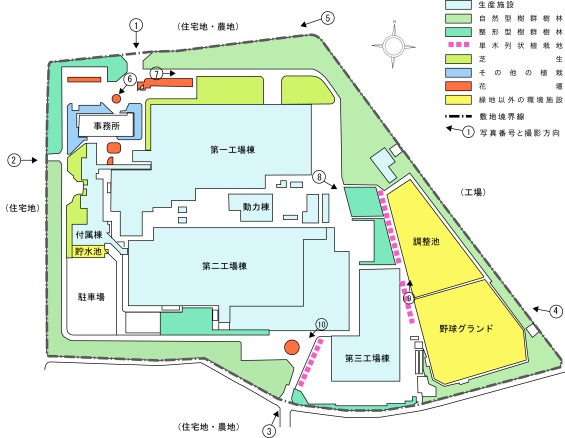 （見取り図の例）※上記説明は、見取り図を添付する際に削除してください。航空写真等で１枚とします。工場敷地の境界を必ず記入してください。半ページ程度の大きさで添付してください。※俯瞰写真を添付する際、上記説明は削除してください。写真10枚のうち半分程度は、敷地の周囲から工場を撮影した写真としてください。各写真には、タイトルまたは簡単な説明文を記載してください。（例：「○○○」をデザインコンセプトして整備された緑地）。また、各写真の撮影点・方向を「(１)工場敷地の見取図」に記載してください。写真は、１０枚添付してください。各写真は、半ページ程度の大きさで添付してください。写真添付スペース写真添付スペース写真添付スペース写真添付スペース写真添付スペース写真添付スペース写真添付スペース写真添付スペース写真添付スペース工場が努力、創意工夫等していることについて、写真を４枚添付してください。各写真には、タイトルまたは簡単な説明文を記載してください。（例：工場で開催した地域交流イベントの様子）。写真は４枚添付してください。各写真は半ページ程度の大きさで添付してください。写真添付スペース写真添付スペース写真添付スペース